Заслушав информацию начальника финансового отдела администрации Цивильского муниципального округа,СОБРАНИЕ ДЕПУТАТОВ ЦИВИЛЬСКОГО МУНИЦИПАЛЬНОГО ОКРУГА ЧУВАШСКОЙ РЕСПУБЛИКИ РЕШИЛО:Принять к сведению отчет об исполнении бюджета Цивильского муниципального округа Чувашской Республики за 1 квартал 2024 года. Отчет об исполнении бюджета Цивильского муниципального округа Чувашской Республики за 1 квартал 2024 годаПредседатель Собрания депутатов
Цивильского муниципального округа Чувашской Республики                                 Т. В. Баранова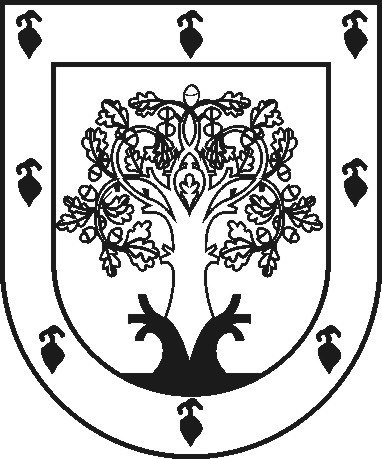 